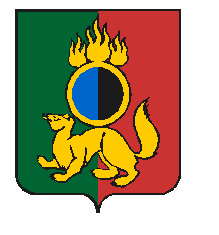 АДМИНИСТРАЦИЯ ГОРОДСКОГО ОКРУГА ПЕРВОУРАЛЬСКПОСТАНОВЛЕНИЕг. ПервоуральскВ соответствии с Федеральным законом от 06 октября 2003 года № 131-ФЗ                        «Об общих принципах организации местного самоуправления в Российской Федерации», Федеральным законом от 27 июля 2010 года № 210-ФЗ «Об организации предоставления государственных и муниципальных услуг», в соответствии с постановлением Правительства Российской Федерации от 16 мая 2011 года № 373 «О разработке и утверждении административных регламентов исполнения государственных функций и административных регламентов предоставления государственных услуг», руководствуясь Уставом городского округа Первоуральск, Администрация городского округа Первоуральск ПОСТАНОВЛЯЕТ:1. Утвердить Административный регламент по предоставлению муниципальной услуги «Предоставление информации об образовательных программах и учебных планах, рабочих программах учебных курсов, дисциплин (модулей), годовых календарных учебных графиках муниципальных общеобразовательных учреждений городского округа Первоуральск» в новой редакции (прилагается).2. Постановление Администрации городского округа Первоуральск                                          от 15 января 2013 года № 104 «Об утверждении административного регламента                                     по предоставлению муниципальной услуги «Предоставление информации                                    об образовательных программах и учебных планах, рабочих программах учебных курсов, дисциплин (модулей), годовых календарных учебных графиках муниципальных общеобразовательных учреждений городского округа Первоуральск»                                 признать утратившим силу.3. Опубликовать настоящее постановление в газете «Вечерний Первоуральск» и разместить на официальном сайте городского округа Первоуральск.4. Контроль за исполнением настоящего постановления возложить на  заместителя Главы Администрации городского округа Первоуральск по управлению социальной сферой и организационной работе Л.В. Васильеву.Глава городского округа Первоуральск                                                                          И.В.Кабец11.12.2019№2112Об утверждении административного регламента по предоставлению муниципальной услуги «Предоставление информации об образовательных программах и учебных планах, рабочих программах учебных курсов, дисциплин (модулей), годовых календарных учебных графиках муниципальных общеобразовательных учреждений городского округа Первоуральск» в новой редакции